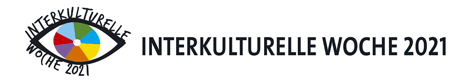 Meldung einer Veranstaltung für das Programm vom 26.09.–03.10.2021
Bitte füllen Sie für jede Veranstaltung, die Sie für das Gesamtprogramm melden möchten, ein Formular aus und senden Sie die Word- oder PDF-Datei bis spätestens 22.07.2021 per E-Mail an m.grote@goettingen.de oder ausgedruckt an das Büro für Integration, Hiroshimaplatz 1-4, 37083 
Göttingen. Bitte beachten Sie, dass wir technisch nur „.docx“ oder „.pdf“-Dateien empfangen können.1. Wochentag und Datum der Veranstaltung:2. Uhrzeit (von wann bis wann):3. Titel der Veranstaltung: 4. Veranstalter*in:5. Kurzbeschreibung der Veranstaltung (Worum geht es? Wer bietet an? Zielgruppe? Eintritt?) Bitte hier max. 600 Zeichen (mit Leerzeichen): 6. Ist es eine Präsenz- oder Onlineveranstaltung oder eine Kombination aus beidem?     	Präsenzveranstaltung	     	Onlineveranstaltung	     	Hybridveranstaltung7. Falls Teilnehmende sich für die Veranstaltung anmelden sollen, tragen Sie bitte hier die E-Mail-Adresse oder Telefonnummer ein, über die man sich anmelden soll:8. Veranstaltungsort bei Präsenzangeboten (Straße, Hausnummer, Ort, ggf. Gebäude):9. Auch dieses Jahr möchten wir Sie gerne mit kostenfreien Materialien zur IKW ausstatten. Wenn Sie Plakate oder Postkarten haben möchten, tragen Sie bitte die Anzahl ein:     	Anzahl Plakat #offengeht in DIN A3 (Abholung im Neuen Rathaus mit dem Programmheft)     	Anzahl Plakat #offengeht in DIN A2 (Abholung im Neuen Rathaus mit dem Programmheft)     	Anzahl Postkarten (Abholung im Neuen Rathaus mit dem Programmheft)Nur bei vollständigen Angaben kann die Veranstaltung in das städtische Gesamtprogramm aufgenommen werden. Bitte geben Sie bei der Übermittlung des Formulars auch eine Ansprechperson mit E-Mail-Adresse oder Telefonnummer für eventuelle Rückfragen an. Wir behalten uns vor, lange Beschreibungen der Veranstaltungen ggf. zu kürzen und kurze Stichpunkte zu einem Fließtext auszuformulieren.Wir danken Ihnen für Ihre Mitwirkung und freuen uns auf das Programm im Herbst!